PREFEITURA DE MUITOS CAPÕES – RS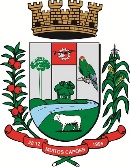 Rua Dorval Antunes Pereira, 950 – Centro - Muitos Capões – RS – CEP 95230-000Fone (54) 3232-5707 - Site Oficial: www.muitoscapoes.rs.gov.brRegulamento de Concurso das Soberanas da Festa do Pinhão 1- Apresentação: A prefeitura de Muitos Capões – RS, por meio da Secretaria de Turismo Indústria, Comércio e Meio Ambiente e Secretaria da Educação e Cultura está promovendo o concurso da escolha das Soberanas da Festa do Pinhão, que acontecerá de 02 a 05 de maio de 2024.     2- Objetivo: Eleger as Soberanas – que atuarão na divulgação da Festa e dos eventos realizados pelo Município de Muitos Capões; bem como representar e divulgar a cidade em eventos realizados em outros Municípios dentro do Estado e fora e ainda permanecendo durante os dias da Festa do Pinhão valorizando a beleza da Mulher Capoense.    3- Requisitos:a- Ter domicílio em Muitos Capões há pelo menos cinco anos, podendo residir em outro local durante alguns dias em razão dos estudos, porém deverá estar participando ativamente na comunidade capoense, a comprovação de domicílio pode ser por apresentação de bloco de produtor dos pais, comprovante escolar em escola estadual ou municipal do município, conta de agua ou luz;b- Ter boa conduta, apresentar padrões de comportamento e relacionamento condizentes ao título almejado;c- Ter disponibilidade de tempo para a divulgação dos eventos;d- Ter idade de 16 a 26 anos, até a data da Festa 02 a 05 de maio de 2023;e- Ser solteira, não ter sido casada ou ainda em união estável;f- Não estar grávida e nem ter filhos.4- Inscrições:Local das Inscrições: Prefeitura Municipal de Muitos Capões (Secretaria de Indústria Comércio Turismo e Meio Ambiente) ou no Protocolo de Recepção.b- Não poderá participar quem foi soberana dos concursos anteriores,c- A inscrição dar-se á por meio de preenchimento integral de formulário próprio, devendo o mesmo estar assinado por si mesmo ou responsável se for o caso.- Comprovante de vínculo com a cidade (histórico escolar ou Matrícula em alguma Escola do Município, a matricula tem validade de qualquer serie escolar)- Uma foto 10 x 15 (a foto não será devolvida),- Certidão de nascimento atualizada,- Cópia de identidade.d – As  Inscrições estão abertas a partir do dia 20 de julho á 01 de setembro de 2023.     5- Pré – seleção:          a . As candidatas que preencherem a ficha de inscrição participarão da pré-seleção no dia, no Auditório Osvaldo de Oliveira.          b . A comissão organizadora proporcionará as concorrentes oficinas de: etiqueta, postura, oratória, dicção, maquiagem, cabeleireiro e desfile em passarela.          c . Conhecimentos gerais do município como: aspecto geral, político e econômico.          d . O não comparecimento de qualquer uma das reuniões e o atraso nos horários, sem justificativa, implica em desclassificação sem aviso prévio.          e . As constatações a qualquer tempo da veracidade das informações prestadas pela candidata implicam em desclassificação sem aviso prévio.Obs.: as candidatas terão que chegar ao local da pré-seleção impreterivelmente as 13 h 30 – haverá lista de chamada.     6- Trajes da Pré – Seleção:     Camisete branca, calça preta e sapato de salto.    7- Trajes da final:     Vestido social longo todos na responsabilidade das candidatas ou convenio com lojas.    8- Da comissão julgadora da final:     Uma comissão composta de (05 ou 09) pessoas de comprovada idoneidade, sem vínculo com a prefeitura e com a comissão central, que serão escolhidas pela comissão central organizadora.     9- Dos julgamentos:     Os critérios a serem avaliados serão:9- a – Pré-seleção:     a.1) Simpatia     a.2) Prova escrita (aspecto social, econômico e a gastronomia)     a.3) Entrevista com os jurados.     b.1) Beleza (fotogenia, harmonia do conjunto)     b.2) Comunicação e expressão (simpatia, facilidade de comunicação, fluência verbal e desenvoltura)     b.3) Elegância na passarela, postura, simplicidade e educação.     b.4) Ter conhecimento do município e da gastronomia (se apresentar e falar sobre o município.)9-c- Pontuação:        c.1) Serão atribuídas notas de 1 (um) a  5 (cinco) – respectivamente ( 1; 2; 3; 4; 5 ) para avaliação no conjunto dos critérios acima relacionados.        c.2) Para cada uma das provas serão pontos acumulativos e na final somados.9-d- Desempate:           Em caso de empate, será utilizado o seguinte critério de desempate:será proclamada a candidata de maior idade.         10- Premiação:     1º lugar – R$ 300,00     2º lugar – R$ 200,00     3º lugar – R$ 100,00          11- Casos omissos:                Os casos omissos neste regulamento será resolvido pela comissão organizadora mais pessoas imparciais sobe o caso.                            O desfile das candidatas será por ordem de inscrição.Disposições Gerais:  12- Das candidatas:    a) As candidatas deverão comparecer aos ensaios e reuniões nas datas e horários determinados pela comissão organizadora.    b) Serão justificadas as faltas nas seguintes condições:    - em caso de morte (pai, mãe, irmãos, avós)    - em caso de doença (mediante testado médico)    c) Cada candidata é responsável por sua apresentação no dia e na hora marcados e nos locais designados pela comissão organizadora, para se integrar a equipe de trabalho.    d) A candidata deverá estar disponível para os ensaios, que serão previamente marcados.     e) Não será permitida a presença de familiares e amigos, nos bastidores durante os ensaios e durante o concurso.     f) Todas as concorrentes ao concurso rainha da festa do pinhão, em todas as etapas autorizam expressamente a comissão organizadora, o uso de fotos, vídeos, depoimentos gravados, entrevistas de TV, rádio, jornal, bem como em qualquer material análogo para uso promocional do evento a qualquer tempo, sem ônus.    g) A partir do ato da inscrição a candidata se comprometerá a cumprir as determinações da comissão organizadora em relação ao concurso, aceitando plenamente o regulamento em questão.     h) Os critérios adotados no presente regulamento não poderão ser impugnados pelas candidatas e/ou representantes, sendo a comissão organizadora e os jurados soberanos em suas decisões, não cabendo recurso em hipótese alguma.      13- Das eleitas:     a) A candidata que conquistar o título de Rainha, 1ª princesa e 2ª princesa (Soberanas) deverão comparecer aos eventos quando solicitada, até a entrega da faixa para sua sucessora;     b) As soberanas deverão estar em todas as festividades quando solicitadas, cientes que o deslocamento até na sede Prefeitura de Muitos Capões é de responsabilidade da Soberana, e o Município responsável pelo transporte da sua Sede Administrativa até a festividade;     c) As soberanas deverão estar presentes no concurso do ano seguinte para entrega da faixa;     d) A faixa não é de posse transitória, faz parte da premiação das soberanas;     e) A substituição das eleitas pelas sucessoras só será por motivo de força maior;     14- Da comissão julgadora e organizadora:     a) A comissão organizadora tem direito de modificar o presente regulamento a qualquer momento que se fizer necessário, comprometendo-se a notificar as candidatas de imediato.     b) A comissão organizadora poderá desclassificar qualquer concorrente que no entender de seus dirigentes, denegrir a imagem do concurso.     c) O corpo de jurados será criterioso mediante suas avaliações onde elegerá os cargos de Rainha 1ª Princesa e 2ª Princesa.c) Após os arquivamentos dos votos, a consulta dos mesmos só poderá ser feita com ordem judicial.Concurso das Soberanas da XIII Festa Nacional do PinhãoMuitos Capões - RSFicha de Inscrição                                                                                                                         Inscrição nº__________Nome:__________________________________________________________________________Rua:________________________________________________nº__________________________Bairro:________________Telefone Residencial:_______________Celular:___________________Data de Nascimento:_____/_____/_____Idade:________________RG Nº____________________________Estudante:_______Onde:__________________________________
Grau de Escolaridade:_____________________________________Peso:___________Altura:_________Cor de cabelo:_____________Porque está participando?___________________________________________________________Deixe uma mensagem:_____________________________________________________________________________________________________________________________________________________________________________________________________________________________________________________________________________________________________________     ___________________________                                            __________________________                  Concorrente                                                                                       ResponsávelCronograma1- Inicio das inscrições: de 20 de julho á 01 de setembro de 2023Mês de Outubro/20232- Dia 03 de outubro/2023 – Oficinas de: dicção, oratória e desenvoltura3- Dia 10 de outubro/2023 – Desfile na passarela4- Dia 17 de outubro/2023 – Oficina de: maquiagem5- Dia 24 de outubro/2023 – Cabelo e maquiagem e Fotos para exposição em um painel6- Dia  31 de outubro/2023 – Comunicação, desenvoltura e desfileMês de novembro/20237- Dia 07 de novembro/2023 – Prova escrita8- Dia 16 de novembro/2023 – Entrevista, ensaio geral e coquetel10- Obs: Também haverá visitações em algumas empresas do Município, pois será marcada conforme disponibilidade da prefeita e das concorrentes.11- Dia 17 de novembro/2023 – A partir das 18:00 horas desfile, escolha e baileMês de Feveiro de 202412- Lançamento da Festa do Pinhão no Rodeio Internacional em Vacaria, no primeiro final de semana do rodeio.13- Fones: 54-3232-5707                                                                                                                                    Boa sorte!    _______________________________                                    ___________________________       Rita de Cassia Campos Pereira                                                                             Prefeita                                                                              Coordenador(a)